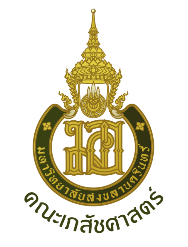 แบบขอใช้บริการอาหารและเครื่องดื่มในการประชุมวันที่....... เดือน ...................... พ.ศ....................เรียน คณบดีคณะเภสัชศาสตร์ข้าพเจ้า..................................................................หน่วยงาน....................................................................ขอให้จัดเครื่องดื่มสำหรับการประชุม...................................................................................................จำนวน ..................คน ในวันที่..............เดือน...............................พ.ศ................เวลาเริ่มประชุม....................น.ถึงเวลาเลิกประชุม................................น.    ณ.ห้องประชุม...............................................................................ขอให้จัดอาหารว่าง (ขนม) จำนวน................................................................................................คนขอให้จัดอาหารกล่องจำนวน.........................................................................................................คนแนวปฏิบัติของคณะเภสัชศาสตร์ ให้จัดเครื่องดื่มในการประชุม โดยให้งดจัดอาหารว่าง (ขนม) และ อาหารกล่อง (ข้อ 2 และ ข้อ 3) หากท่านต้องการให้จัดอาหารว่าง (ขนม) และ อาหารกล่อง ขอให้ท่านระบุเหตุผลความจำเป็นด้วย เหตุผล..............................................................................................................................................................................................................................ผู้ขอใช้บริการ 	(.............................................)(กรุณาส่งแบบฟอร์มการขอใช้บริการล่วงหน้า 3 วัน ด้วย จักขอบคุณยิ่ง)รายชื่อผู้เข้าร่วมประชุมเรียน คณบดี	เพื่อโปรดพิจารณาการขอให้จัดอาหารว่าง(ขนม)และอาหารกล่อง (ข้อ 2 และ ข้อ 3) ดังกล่าว	(   ) อนุมัติ	(   ) ไม่อนุมัติผู้อนุมัติ..............................................(รศ.ดร.ภก.นิมิตร วรกุล)คณบดีคณะเภสัชศาสตร์ลำดับที่รายชื่อหมายเหตุ1234567891011121314151617181920